Notion de la réaction chimiqueI - Réaction de l’aluminium avec l’acide chlorhydrique.1- ExpérienceOn ajoute une petite quantitée d’acide chlorhydrique 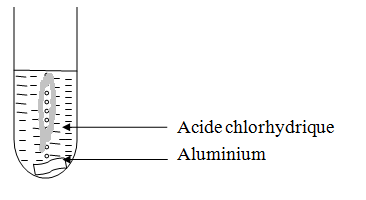 à un tube à essai contenant un morceau d’aluminium . 2- Observations et interprétations- On observe  dégagement d’un gaz et disparition de l’aluminium et formation d’une solution incolorée .- Le gaz qui se dégage est le dihydrogène .- La  solution incolorée est le chlorure d’aluminium . 3- Conclusion La transformation  d’acide chlorhydrique et de l’aluminium en gaz de dihydrogène et en solution de chlorure d’aluminium  s’appelle réaction chimique , que l’on traduit par l’écriture suivante :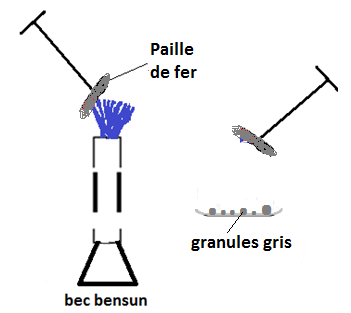 II - Réaction de la fer et le dioxygène1- ExpérienceOn chauffe une paille de fer à incandescence dans le dioxygène de l’air  et on l’approche au dessus d’ une coupelle blanche .2- Observations et interprétationsQuand on fait la combustion de fer dans le dioxygène de l’air , on observe l’apparaition des granules gris qui s’appelle oxyde de fer magnétique sa formule chimique est .et on traduit cette réaction par l’écriture suivante :Conclusion généraleLa réaction chimique est un transformation chimique dans lequel des objets disparaissent qui sont appelés des réactifs et de nouveaux objets apparaissent qui sont appelés des produits. Remarques :- Toutes les combustions sont des réactions chimiques  et l’inverse n’est pas vrai.- Une transformation physique n’est pas une transformation chimique .(comme la fusion du glace).Exercice d’application 1-2-3-4 :